Подача заявлений о предоставлении услуги «Зачисление в образовательное учреждение» с использованием  Портала образовательных услугПолучение государственных и муниципальных услуг в сфере образования.Свердловская область (https://edu.egov66.ru/)Регистрация заявленияВыбираем раздел. Необходимо выбрать «Регистрация заявления в 1-ый класс будущего учебного года.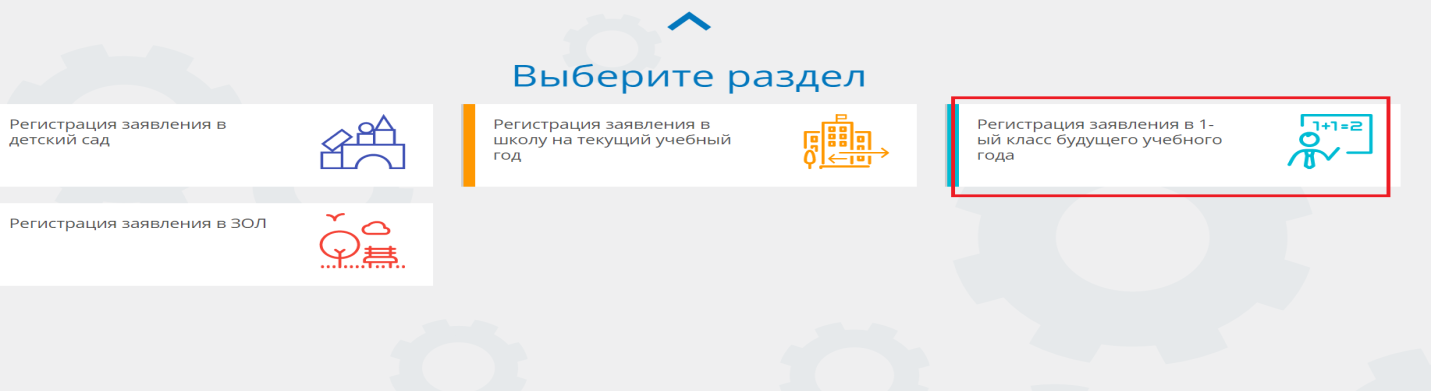 Выбор муниципалитета. Необходимо выбрать «ГО Первоуральск».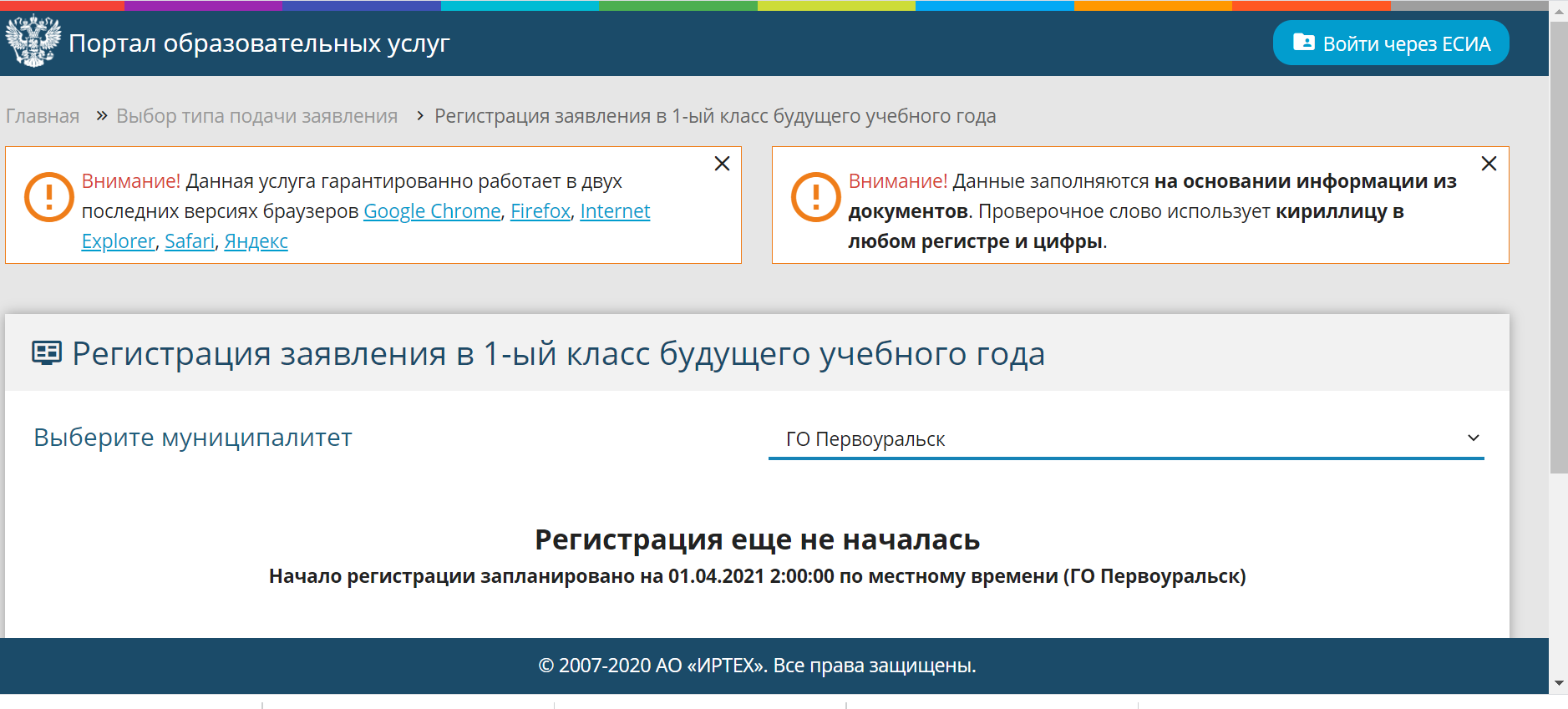 Заполнение данных заявителя. Необходимо заполнить все обязательные поля.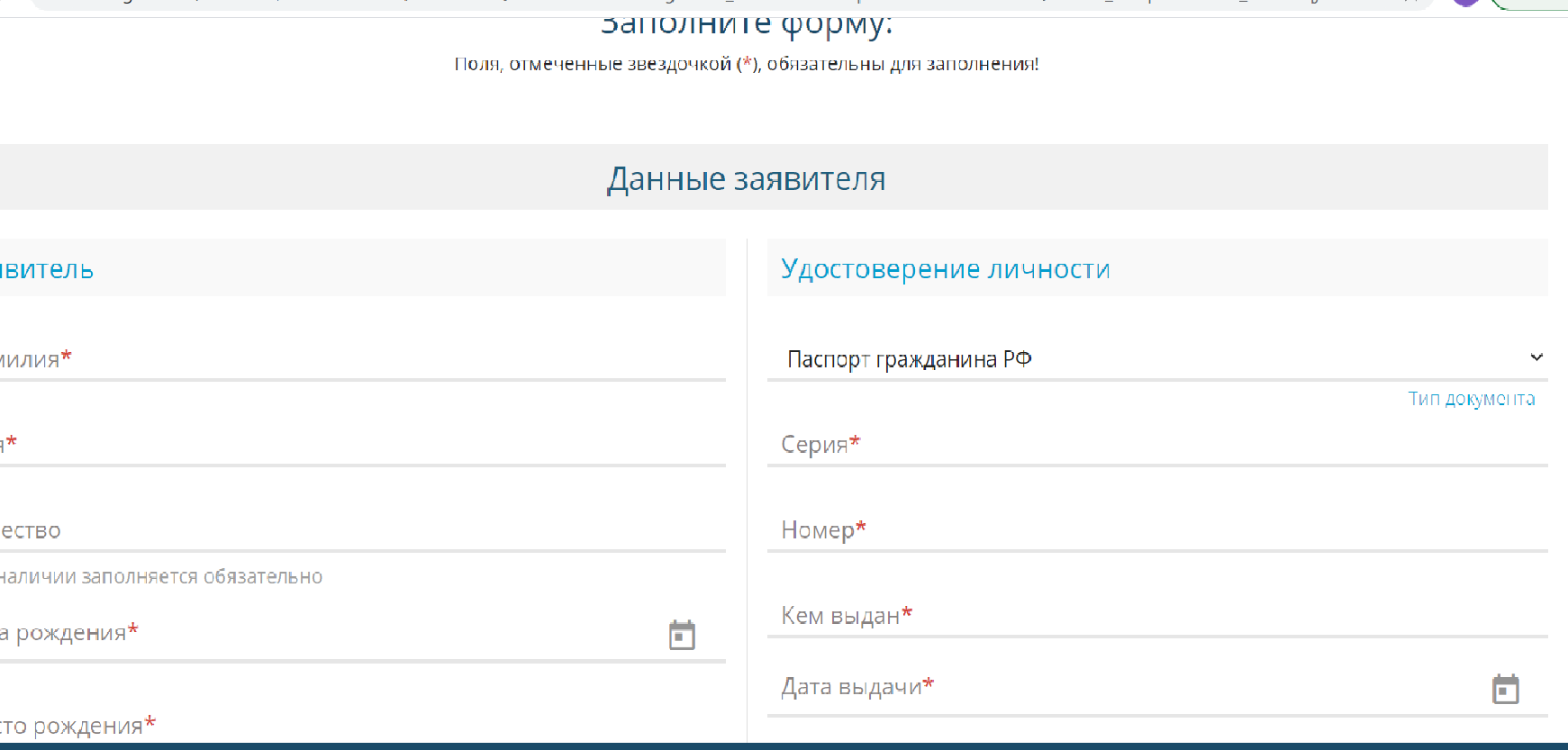 Данные о ребенке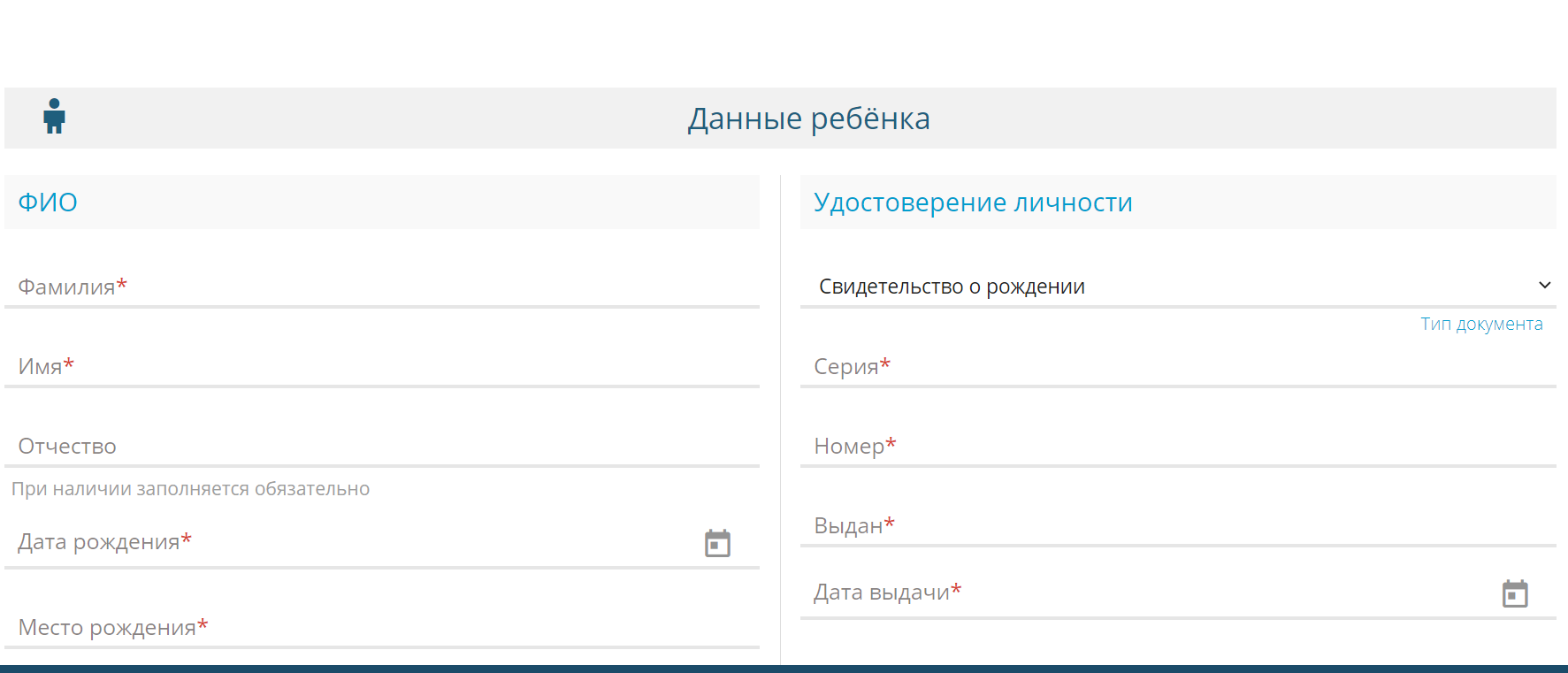 Адрес проживания ребенка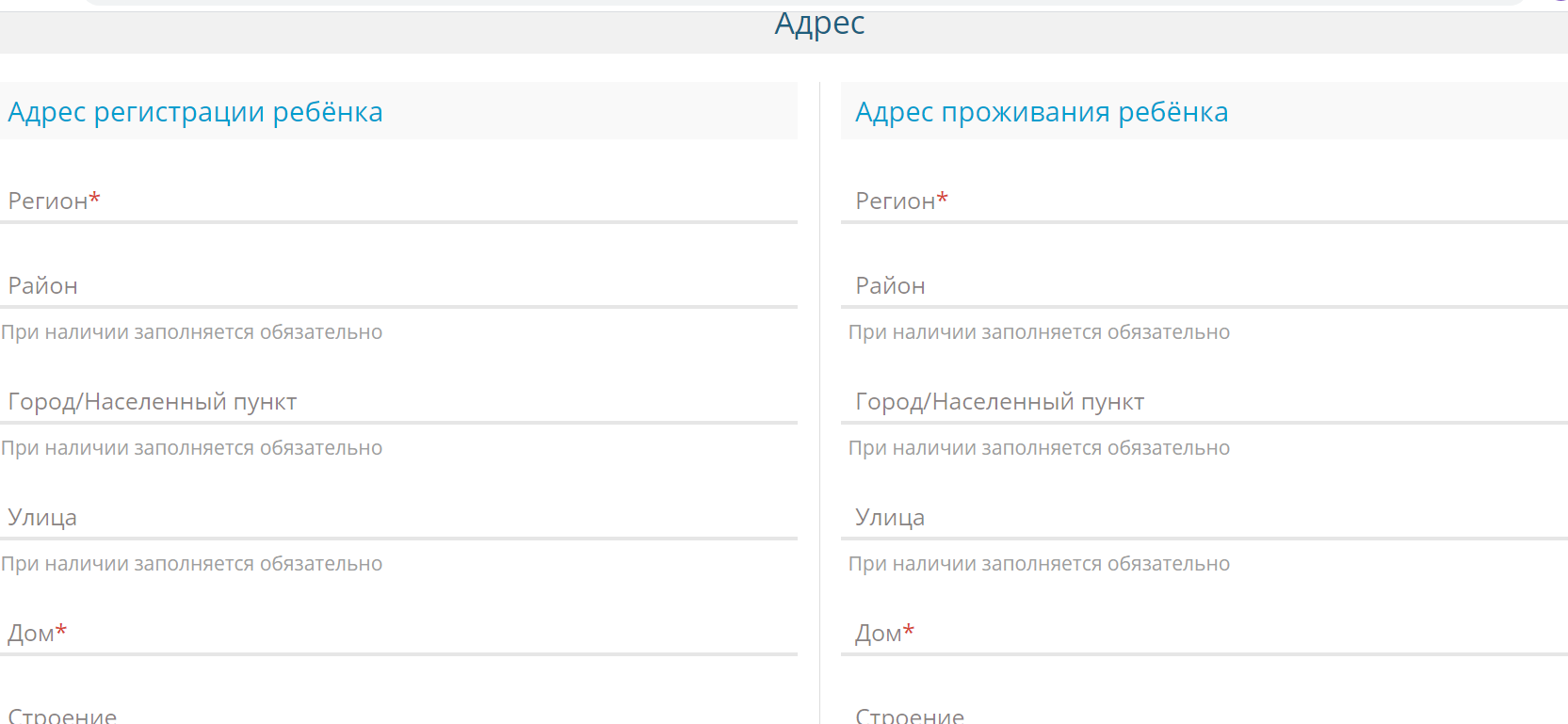 Контактная информация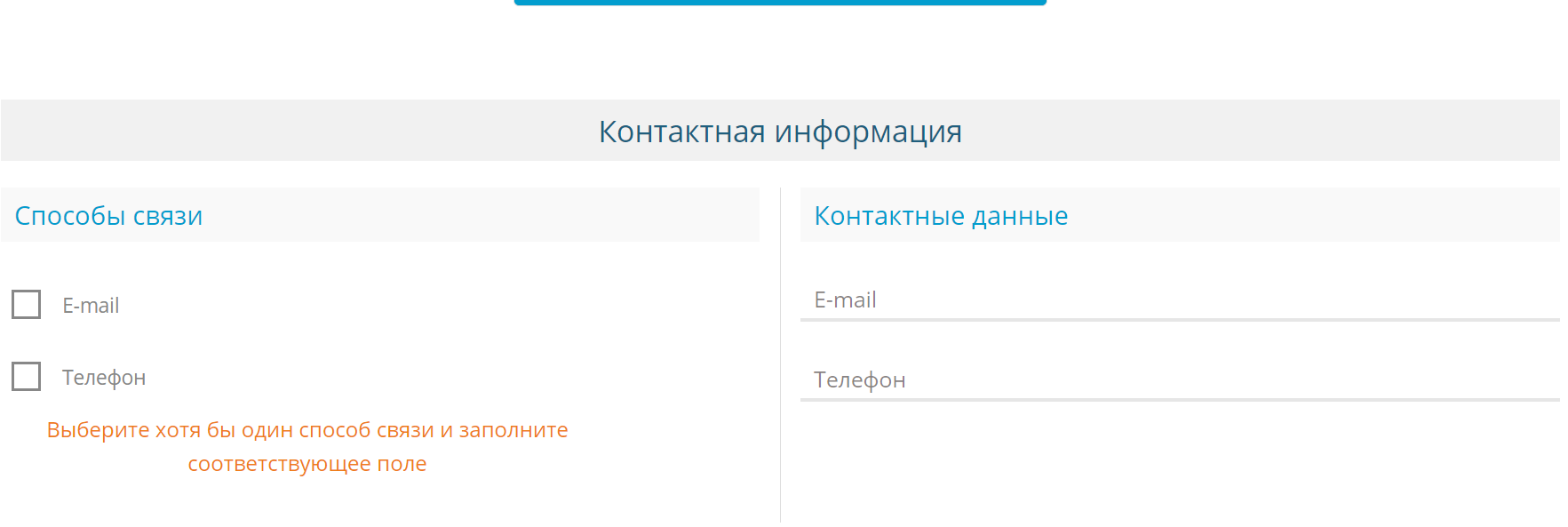 Параметры заявления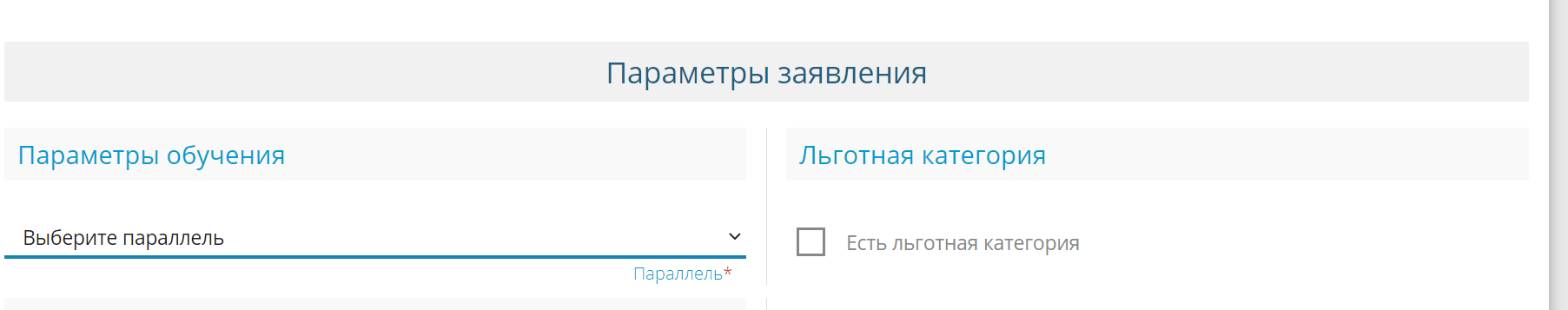 Данные для льготной категории граждан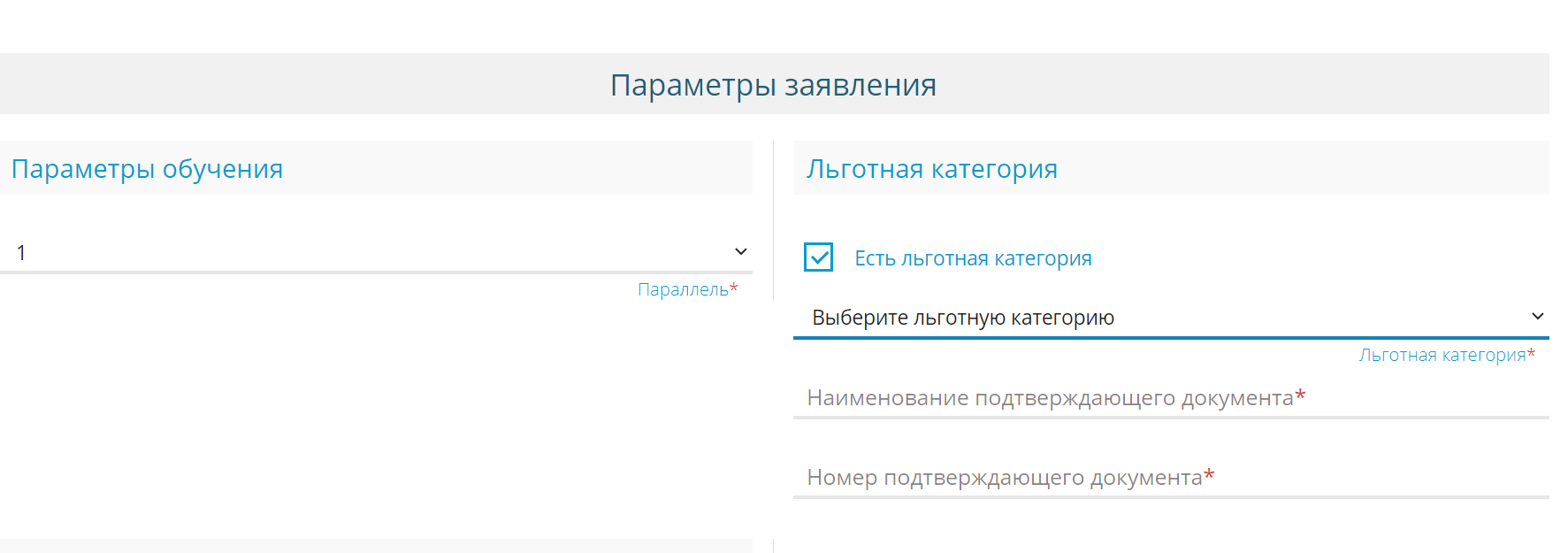 Выбор образовательной организации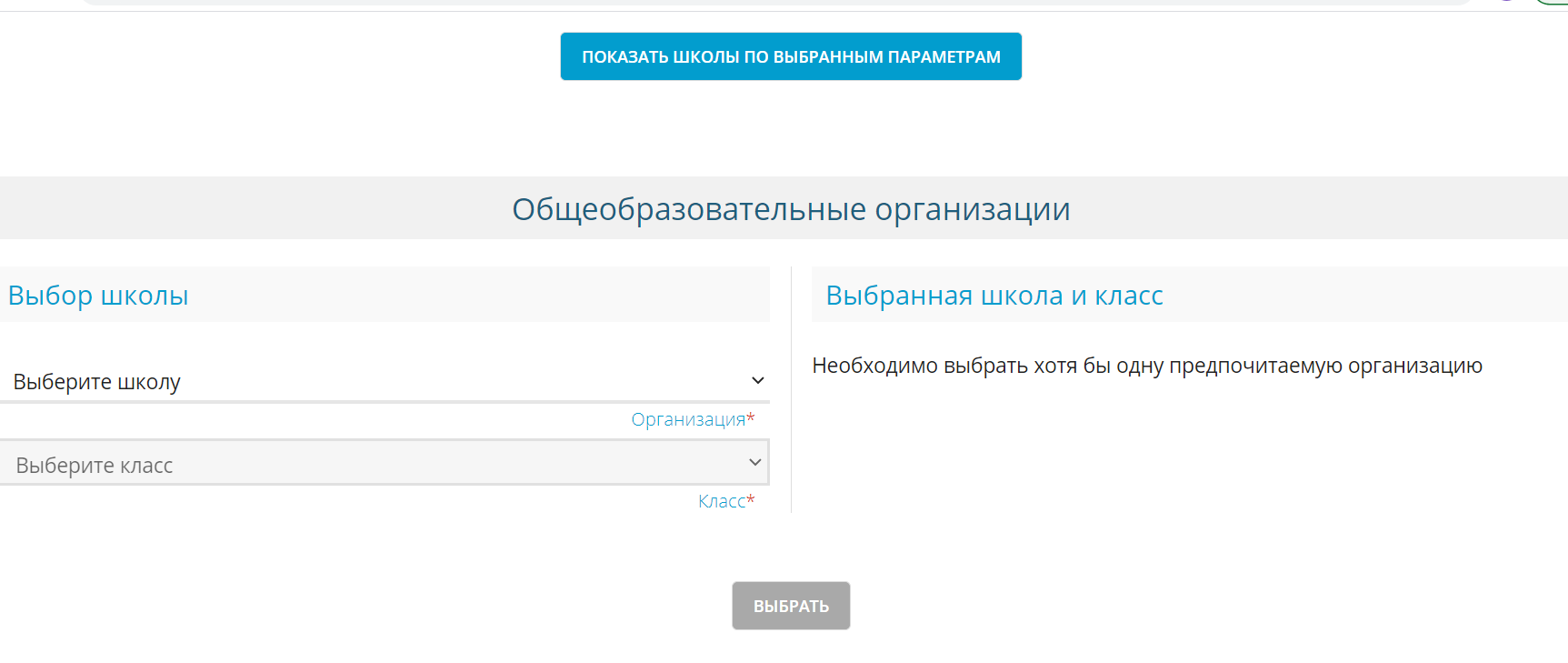 Подтверждение введенных данных и согласие на обработку персональных данных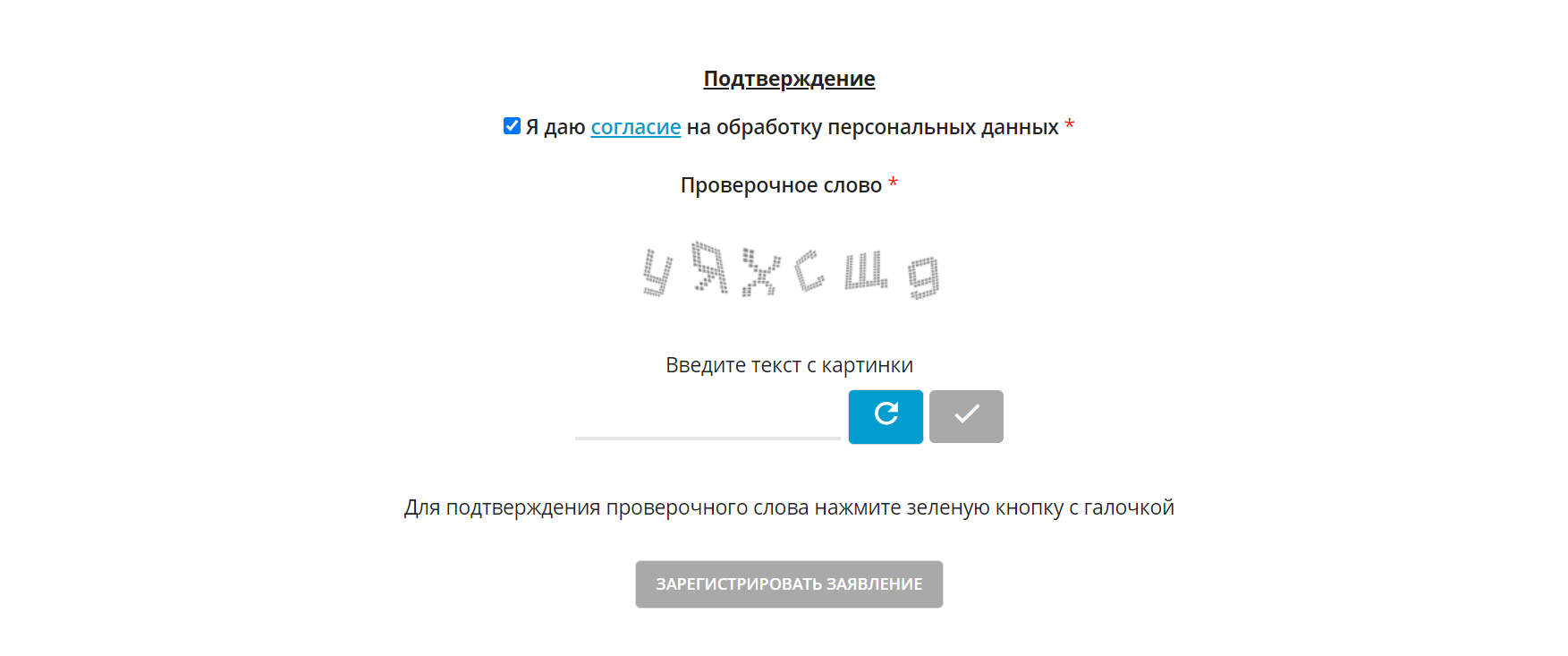 Регистрация заявления на Портале образовательных услуг После регистрации получаете номер зарегистрированного заявления 65480/СЗ/годмесяцчисловремя